CHECKLISTE - EXTERNE VIMS-ANFRAGENANHANG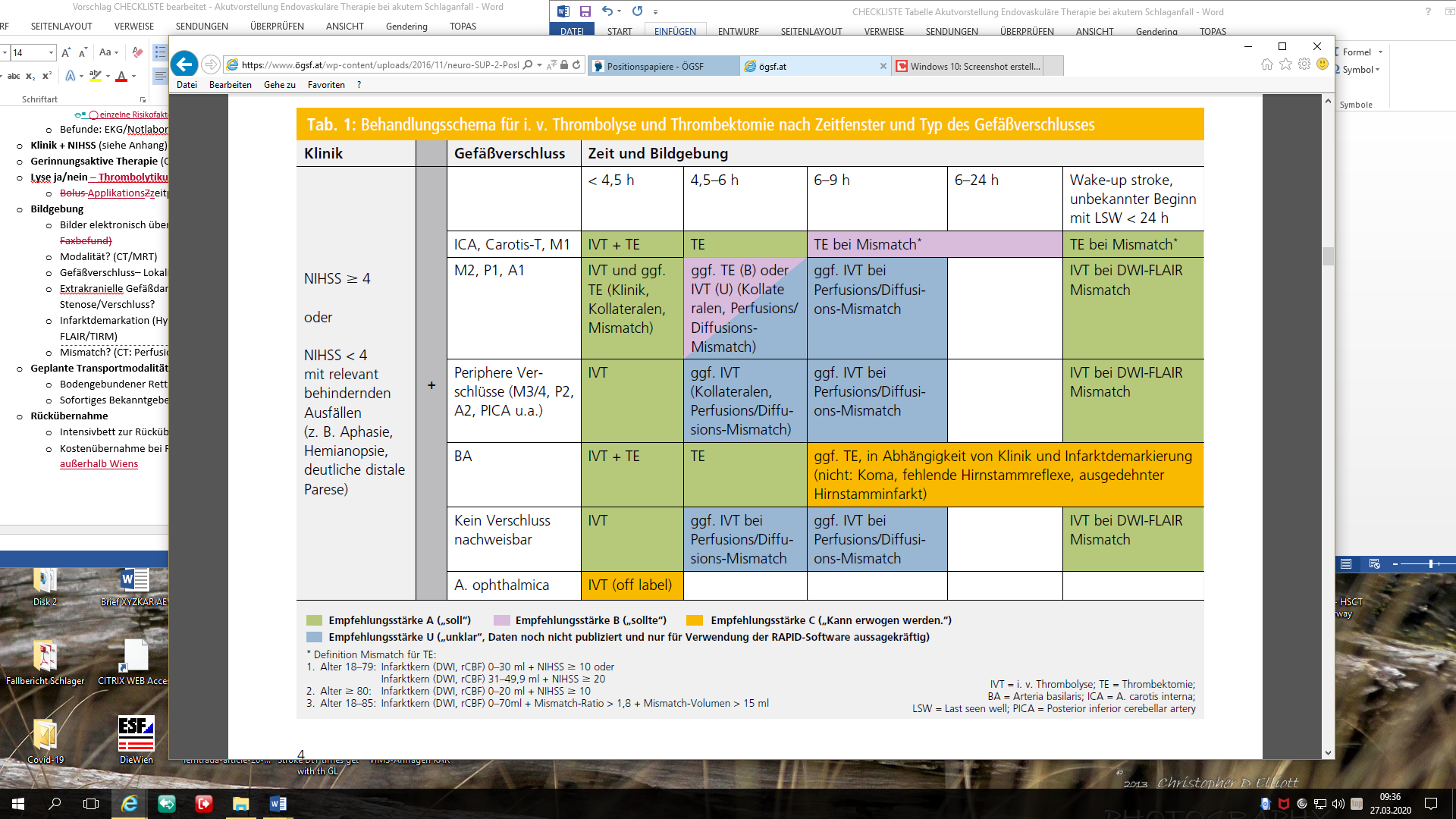 Quelle: ÖGSF Positionspapier 2019Datum:Datum:Datum:Datum:Uhrzeit:Uhrzeit:Uhrzeit:Uhrzeit:Uhrzeit:Uhrzeit:Anfragende Abteilung Anfragende Abteilung Ansprechpartner: Ansprechpartner: Ansprechpartner: Ansprechpartner: Ansprechpartner: Ansprechpartner: Telefonnummer:Telefonnummer:Telefonnummer:PatientennameGeburtsdatum/Alter:Geburtsdatum/Alter:Geburtsdatum/Alter:Geburtsdatum/Alter:SV-Nr: Kurze Anamnese Onset: Onset: Onset: ⃝Wake up-Stroke  Last-seen-well: ⃝Wake up-Stroke  Last-seen-well: ⃝Wake up-Stroke  Last-seen-well: ⃝Wake up-Stroke  Last-seen-well: ⃝Wake up-Stroke  Last-seen-well: ⃝Wake up-Stroke  Last-seen-well: Kurze Anamnese ⃝ Prä-mRS ≤ 2 (siehe Anhang)⃝ Prä-mRS ≤ 2 (siehe Anhang)⃝ Prä-mRS ≤ 2 (siehe Anhang)⃝ Prä-mRS ≤ 2 (siehe Anhang)⃝ Prä-mRS ≤ 2 (siehe Anhang)⃝ Prä-mRS ≤ 2 (siehe Anhang)⃝ Prä-mRS ≤ 2 (siehe Anhang)⃝ Prä-mRS ≤ 2 (siehe Anhang)⃝ Prä-mRS ≤ 2 (siehe Anhang)Kurze Anamnese Relevante Komorbiditäten:⃝ Herzschrittmacher/ImplantateRelevante Komorbiditäten:⃝ Herzschrittmacher/ImplantateRelevante Komorbiditäten:⃝ Herzschrittmacher/ImplantateRelevante Komorbiditäten:⃝ Herzschrittmacher/ImplantateRelevante Komorbiditäten:⃝ Herzschrittmacher/ImplantateRelevante Komorbiditäten:⃝ Herzschrittmacher/ImplantateRelevante Komorbiditäten:⃝ Herzschrittmacher/ImplantateRelevante Komorbiditäten:⃝ Herzschrittmacher/ImplantateRelevante Komorbiditäten:⃝ Herzschrittmacher/ImplantateKurze Anamnese Zerebrovaskuläre Risikofaktoren: ⃝ Hypertonie ⃝ Diabetes ⃝ Cholesterin⃝ Vorhofflimmern   ⃝Nikotin   ⃝ Adipositas Zerebrovaskuläre Risikofaktoren: ⃝ Hypertonie ⃝ Diabetes ⃝ Cholesterin⃝ Vorhofflimmern   ⃝Nikotin   ⃝ Adipositas Zerebrovaskuläre Risikofaktoren: ⃝ Hypertonie ⃝ Diabetes ⃝ Cholesterin⃝ Vorhofflimmern   ⃝Nikotin   ⃝ Adipositas Zerebrovaskuläre Risikofaktoren: ⃝ Hypertonie ⃝ Diabetes ⃝ Cholesterin⃝ Vorhofflimmern   ⃝Nikotin   ⃝ Adipositas Zerebrovaskuläre Risikofaktoren: ⃝ Hypertonie ⃝ Diabetes ⃝ Cholesterin⃝ Vorhofflimmern   ⃝Nikotin   ⃝ Adipositas Zerebrovaskuläre Risikofaktoren: ⃝ Hypertonie ⃝ Diabetes ⃝ Cholesterin⃝ Vorhofflimmern   ⃝Nikotin   ⃝ Adipositas Zerebrovaskuläre Risikofaktoren: ⃝ Hypertonie ⃝ Diabetes ⃝ Cholesterin⃝ Vorhofflimmern   ⃝Nikotin   ⃝ Adipositas Zerebrovaskuläre Risikofaktoren: ⃝ Hypertonie ⃝ Diabetes ⃝ Cholesterin⃝ Vorhofflimmern   ⃝Nikotin   ⃝ Adipositas Zerebrovaskuläre Risikofaktoren: ⃝ Hypertonie ⃝ Diabetes ⃝ Cholesterin⃝ Vorhofflimmern   ⃝Nikotin   ⃝ Adipositas Klinik NIHSS-Score (siehe Anhang): NIHSS-Score (siehe Anhang): NIHSS-Score (siehe Anhang): NIHSS-Score (siehe Anhang): NIHSS-Score (siehe Anhang): NIHSS-Score (siehe Anhang): NIHSS-Score (siehe Anhang): NIHSS-Score (siehe Anhang): NIHSS-Score (siehe Anhang): Gerinnungsaktive Therapie ⃝ OAK Wenn ja, welche:⃝ OAK Wenn ja, welche:⃝ OAK Wenn ja, welche:⃝ OAK Wenn ja, welche:⃝ OAK Wenn ja, welche:⃝ Thrombozytenfunktionshemmer Wenn ja, welche:⃝ Thrombozytenfunktionshemmer Wenn ja, welche:⃝ Thrombozytenfunktionshemmer Wenn ja, welche:⃝ Thrombozytenfunktionshemmer Wenn ja, welche:Systemische Thrombolyse ⃝ Ja ⃝ Nein ⃝ Ja ⃝ Nein Wenn ja: ⃝ Alteplase         ⃝TenecteplaseWenn ja: ⃝ Alteplase         ⃝TenecteplaseWenn ja: ⃝ Alteplase         ⃝TenecteplaseWenn ja: ⃝ Alteplase         ⃝TenecteplaseWenn ja: ⃝ Alteplase         ⃝TenecteplaseApplikationszeitpunkt:Applikationszeitpunkt:Bildgebung ⃝ Bilder elektronisch übermittelt⃝ Bilder elektronisch übermittelt⃝ Bilder elektronisch übermittelt⃝ Bilder elektronisch übermittelt⃝ Bilder elektronisch übermittelt⃝ Bilder elektronisch übermittelt⃝ Bilder elektronisch übermittelt⃝ Bilder elektronisch übermittelt⃝ Bilder elektronisch übermitteltBildgebung Modalität: ⃝ CT⃝ CT⃝ CT⃝ CT⃝ MRT⃝ MRT⃝ MRT⃝ MRTBildgebung Lokalisation und Seite des Gefäßverschlusses: Lokalisation und Seite des Gefäßverschlusses: Lokalisation und Seite des Gefäßverschlusses: Lokalisation und Seite des Gefäßverschlusses: Lokalisation und Seite des Gefäßverschlusses: Lokalisation und Seite des Gefäßverschlusses: Lokalisation und Seite des Gefäßverschlusses: Lokalisation und Seite des Gefäßverschlusses: Lokalisation und Seite des Gefäßverschlusses: Bildgebung ⃝ Extrakranielle Gefäßdarstellung vorhanden ⃝ Extrakranielle Gefäßdarstellung vorhanden ⃝ Extrakranielle Gefäßdarstellung vorhanden ⃝ Extrakranielle Gefäßdarstellung vorhanden ⃝ Extrakranielle Gefäßdarstellung vorhanden ⃝ Extrakranielle Gefäßdarstellung vorhanden ⃝ Extrakranielle Gefäßdarstellung vorhanden ⃝ Extrakranielle Gefäßdarstellung vorhanden ⃝ Extrakranielle Gefäßdarstellung vorhanden Bildgebung ⃝ Infarktdemarkation (CT/T2-FLAIR)⃝ Infarktdemarkation (CT/T2-FLAIR)⃝ Infarktdemarkation (CT/T2-FLAIR)⃝ Infarktdemarkation (CT/T2-FLAIR)⃝ Infarktdemarkation (CT/T2-FLAIR)wenn ja, wie groß?wenn ja, wie groß?wenn ja, wie groß?wenn ja, wie groß?Bildgebung ⃝ Mismatch⃝ Mismatch⃝ Mismatch⃝ Mismatch⃝ Mismatchwenn ja, wie groß?wenn ja, wie groß?wenn ja, wie groß?wenn ja, wie groß?Geplante Transportmodalität ⃝ Bodengebunden ⃝ Bodengebunden ⃝ Bodengebunden ⃝ Bodengebunden ⃝ Bodengebunden ⃝ Helikoptertransport ⃝ Helikoptertransport ⃝ Helikoptertransport ⃝ Helikoptertransport Geplante Transportmodalität ⃝  Sofortige Bekanntgabe des Abfahrtszeitpunkts ⃝  Sofortige Bekanntgabe des Abfahrtszeitpunkts ⃝  Sofortige Bekanntgabe des Abfahrtszeitpunkts ⃝  Sofortige Bekanntgabe des Abfahrtszeitpunkts ⃝  Sofortige Bekanntgabe des Abfahrtszeitpunkts ⃝  Sofortige Bekanntgabe des Abfahrtszeitpunkts ⃝  Sofortige Bekanntgabe des Abfahrtszeitpunkts ⃝  Sofortige Bekanntgabe des Abfahrtszeitpunkts ⃝  Sofortige Bekanntgabe des Abfahrtszeitpunkts Rückübernahme ⃝ Intensivbett zur Rückübernahme verfügbar⃝ Intensivbett zur Rückübernahme verfügbar⃝ Intensivbett zur Rückübernahme verfügbar⃝ Intensivbett zur Rückübernahme verfügbar⃝ Intensivbett zur Rückübernahme verfügbar⃝ Intensivbett zur Rückübernahme verfügbar⃝ Intensivbett zur Rückübernahme verfügbar⃝ Intensivbett zur Rückübernahme verfügbar⃝ Intensivbett zur Rückübernahme verfügbarmodified RANKIN- Scale0 =	Keine Einschränkung1 =	Trotz vorhandener Symptome keine nennenswerte Beeinträchtigung bei der Durchführung täglicher Verrichtungen2 =	Leichte Beeinträchtigung: nicht mehr möglich alle Aktivitäten wie vorher durchzuführen, kann sich jedoch ohne fremde Hilfe um die eigenen Angelegenheiten kümmern3 =	Geringe Beeinträchtigung: angewiesen auf etwas Hilfe, kann ohne Unterstützung gehen4 =	Deutliche Beeinträchtigung: kann nicht ohne Hilfe gehen und ist auf Hilfe anderer Personen bei Körperpflege angewiesen5 =	Schwere Beeinträchtigung: bettlägerig, inkontinent, auf permanente Pflege angewiesen6 =	TodNIHSSNIHSSNIHSSBewusstseinslageWach (0)Benommen, aber durch schwache Reize weckbar (1)Stuporös, lethargisch oder obtundiert (2)Koma (3)Wach (0)Benommen, aber durch schwache Reize weckbar (1)Stuporös, lethargisch oder obtundiert (2)Koma (3)Bewusstseinslage - FragenZwei korrekte Antworten (0) Eine korrekte Antwort  (1)Keine korrekte Antwort  (2) Zwei korrekte Antworten (0) Eine korrekte Antwort  (1)Keine korrekte Antwort  (2) Bewusstseinslage - Aufforderungen Befolgt beide Aufforderungen (0) Befolgt eine Aufforderung (1)Befolgt keine Aufforderung (2)Befolgt beide Aufforderungen (0) Befolgt eine Aufforderung (1)Befolgt keine Aufforderung (2)Beste Blickrichtung Normal (0)Teilweise Blicklähmung (1)   Forcierte Blicklähmung (komplette Blicklähmung) (2)Normal (0)Teilweise Blicklähmung (1)   Forcierte Blicklähmung (komplette Blicklähmung) (2)Bestes SehenKein Sehverlust (0)  Partielle Hemianopsie (1)  Komplette Hemianopsie (2)Blind (3)Kein Sehverlust (0)  Partielle Hemianopsie (1)  Komplette Hemianopsie (2)Blind (3)Fazialisparese Normal (0) Gering, Asymmetrie beim Lachen, nasolabiale Falte (1)Partielle Lähmung der unteren Gesichtshälfte (2)   Komplett (3)Normal (0) Gering, Asymmetrie beim Lachen, nasolabiale Falte (1)Partielle Lähmung der unteren Gesichtshälfte (2)   Komplett (3)Beste Motorik - linker Arm Kein Absinken in 10 Sekunden (0)  Absinken innerhalb 10 Sekunden (1)Fällt herab zum Bett, aber Anstrengung erkennbar (2)Keine Anstrengung gegen Schwerkraft (3)Keine Bewegung (4)  Kein Absinken in 10 Sekunden (0)  Absinken innerhalb 10 Sekunden (1)Fällt herab zum Bett, aber Anstrengung erkennbar (2)Keine Anstrengung gegen Schwerkraft (3)Keine Bewegung (4)  Beste Motorik - rechter Arm Kein Absinken in 10 Sekunden (0)  Absinken innerhalb 10 Sekunden (1)Fällt herab zum Bett, aber Anstrengung erkennbar (2)Keine Anstrengung gegen Schwerkraft (3)Keine Bewegung (4)  Kein Absinken in 10 Sekunden (0)  Absinken innerhalb 10 Sekunden (1)Fällt herab zum Bett, aber Anstrengung erkennbar (2)Keine Anstrengung gegen Schwerkraft (3)Keine Bewegung (4)  Beste Motorik - linkes BeinKein Absinken in 10 Sekunden (0)  Absinken innerhalb 10 Sekunden (1)Fällt herab zum Bett, aber Anstrengung erkennbar (2)Keine Anstrengung gegen Schwerkraft (3)Keine Bewegung (4)  Kein Absinken in 10 Sekunden (0)  Absinken innerhalb 10 Sekunden (1)Fällt herab zum Bett, aber Anstrengung erkennbar (2)Keine Anstrengung gegen Schwerkraft (3)Keine Bewegung (4)  Beste Motorik - rechtes BeinKein Absinken in 10 Sekunden (0)  Absinken innerhalb 10 Sekunden (1)Fällt herab zum Bett, aber Anstrengung erkennbar (2)Keine Anstrengung gegen Schwerkraft (3)Keine Bewegung (4)  Kein Absinken in 10 Sekunden (0)  Absinken innerhalb 10 Sekunden (1)Fällt herab zum Bett, aber Anstrengung erkennbar (2)Keine Anstrengung gegen Schwerkraft (3)Keine Bewegung (4)  ExtremitätenataxieKeine (0) Einer Extremität (1)An beiden Extremitäten (2)Keine (0) Einer Extremität (1)An beiden Extremitäten (2)ExtremitätenataxieBetroffene Extremität:Betroffene Extremität:Extremitätenataxielinker Arm   rechter Arm   Extremitätenataxielinkes Bein  rechtes Bein  Sensibilität Normal (0)Partieller Ausfall, subjektiver Unterschied, aber noch wahrgenommen (1)Dichter Ausfall, Berührung wird nicht wahrgenommen (2)  Normal (0)Partieller Ausfall, subjektiver Unterschied, aber noch wahrgenommen (1)Dichter Ausfall, Berührung wird nicht wahrgenommen (2)  Beste Sprache Keine Aphasie (0)Geringe bis mäßige Aphasie, Benennstörung, Paraphasie etc. (1)Schwere Aphasie, fragmentarischer Ausdruck  (2)Stumm, globale Aphasie (3)Keine Aphasie (0)Geringe bis mäßige Aphasie, Benennstörung, Paraphasie etc. (1)Schwere Aphasie, fragmentarischer Ausdruck  (2)Stumm, globale Aphasie (3)DysarthrieNormale Artikulation (0)Physische Barriere, intubiert  (0)Einige Worte undeutlich (1) Fast unverständlich (2)   Normale Artikulation (0)Physische Barriere, intubiert  (0)Einige Worte undeutlich (1) Fast unverständlich (2)   Extinktion / AufmerksamkeitsstörungKein Neglect  (0)Partieller Neglect: visuell, taktil, auditorisch, räumlich oder körperbezogen (1)Kompletter Neglect betrifft mehr als eine Modalität (2)Kein Neglect  (0)Partieller Neglect: visuell, taktil, auditorisch, räumlich oder körperbezogen (1)Kompletter Neglect betrifft mehr als eine Modalität (2)GesamtsummeGesamtsumme